附件4：个人员健康管理信息采集表注：疫情防控以山东省最新要求为准。参加应聘人员进入考点入场检查时须上交本表，“健康申明”中有一项为“是”的，考生应主动向招聘点城市疫情防控指挥部门报备；请提供报名当天的健康码、通信大数据行程卡、48h内核酸检测证明。该承诺书请考生应聘当日据实填写，入场时主动出示。姓名姓名性别现居住地址现居住地址联系方式联系方式联系方式身份证号身份证号健 康 申 明1.是否为新冠肺炎疑似、确诊病例、无症状感染者或密切接触者？ 〇是 〇否  2.是否为新冠肺炎治愈者？ 〇是 〇否 3. 参加选聘前14天内，是否出现发热（体温≥37.3℃）、咳嗽、乏力、胸闷、腹泻等可疑症状，或其他呼吸道疾病症状？ 〇是 〇否 4. 参加选聘前21天内，是否停留或途径疫情高风险等级地区？ 〇是 〇否 5. 参加选聘前14天内，是否停留或途径疫情中风险等级地区？〇是 〇否 参加选聘前28天内，是否由国（境）外归国？〇是 〇否7.参加选聘前21天内，所在社区（村居）是否发生疫情？ 〇是 〇否1.是否为新冠肺炎疑似、确诊病例、无症状感染者或密切接触者？ 〇是 〇否  2.是否为新冠肺炎治愈者？ 〇是 〇否 3. 参加选聘前14天内，是否出现发热（体温≥37.3℃）、咳嗽、乏力、胸闷、腹泻等可疑症状，或其他呼吸道疾病症状？ 〇是 〇否 4. 参加选聘前21天内，是否停留或途径疫情高风险等级地区？ 〇是 〇否 5. 参加选聘前14天内，是否停留或途径疫情中风险等级地区？〇是 〇否 参加选聘前28天内，是否由国（境）外归国？〇是 〇否7.参加选聘前21天内，所在社区（村居）是否发生疫情？ 〇是 〇否1.是否为新冠肺炎疑似、确诊病例、无症状感染者或密切接触者？ 〇是 〇否  2.是否为新冠肺炎治愈者？ 〇是 〇否 3. 参加选聘前14天内，是否出现发热（体温≥37.3℃）、咳嗽、乏力、胸闷、腹泻等可疑症状，或其他呼吸道疾病症状？ 〇是 〇否 4. 参加选聘前21天内，是否停留或途径疫情高风险等级地区？ 〇是 〇否 5. 参加选聘前14天内，是否停留或途径疫情中风险等级地区？〇是 〇否 参加选聘前28天内，是否由国（境）外归国？〇是 〇否7.参加选聘前21天内，所在社区（村居）是否发生疫情？ 〇是 〇否1.是否为新冠肺炎疑似、确诊病例、无症状感染者或密切接触者？ 〇是 〇否  2.是否为新冠肺炎治愈者？ 〇是 〇否 3. 参加选聘前14天内，是否出现发热（体温≥37.3℃）、咳嗽、乏力、胸闷、腹泻等可疑症状，或其他呼吸道疾病症状？ 〇是 〇否 4. 参加选聘前21天内，是否停留或途径疫情高风险等级地区？ 〇是 〇否 5. 参加选聘前14天内，是否停留或途径疫情中风险等级地区？〇是 〇否 参加选聘前28天内，是否由国（境）外归国？〇是 〇否7.参加选聘前21天内，所在社区（村居）是否发生疫情？ 〇是 〇否1.是否为新冠肺炎疑似、确诊病例、无症状感染者或密切接触者？ 〇是 〇否  2.是否为新冠肺炎治愈者？ 〇是 〇否 3. 参加选聘前14天内，是否出现发热（体温≥37.3℃）、咳嗽、乏力、胸闷、腹泻等可疑症状，或其他呼吸道疾病症状？ 〇是 〇否 4. 参加选聘前21天内，是否停留或途径疫情高风险等级地区？ 〇是 〇否 5. 参加选聘前14天内，是否停留或途径疫情中风险等级地区？〇是 〇否 参加选聘前28天内，是否由国（境）外归国？〇是 〇否7.参加选聘前21天内，所在社区（村居）是否发生疫情？ 〇是 〇否1.是否为新冠肺炎疑似、确诊病例、无症状感染者或密切接触者？ 〇是 〇否  2.是否为新冠肺炎治愈者？ 〇是 〇否 3. 参加选聘前14天内，是否出现发热（体温≥37.3℃）、咳嗽、乏力、胸闷、腹泻等可疑症状，或其他呼吸道疾病症状？ 〇是 〇否 4. 参加选聘前21天内，是否停留或途径疫情高风险等级地区？ 〇是 〇否 5. 参加选聘前14天内，是否停留或途径疫情中风险等级地区？〇是 〇否 参加选聘前28天内，是否由国（境）外归国？〇是 〇否7.参加选聘前21天内，所在社区（村居）是否发生疫情？ 〇是 〇否1.是否为新冠肺炎疑似、确诊病例、无症状感染者或密切接触者？ 〇是 〇否  2.是否为新冠肺炎治愈者？ 〇是 〇否 3. 参加选聘前14天内，是否出现发热（体温≥37.3℃）、咳嗽、乏力、胸闷、腹泻等可疑症状，或其他呼吸道疾病症状？ 〇是 〇否 4. 参加选聘前21天内，是否停留或途径疫情高风险等级地区？ 〇是 〇否 5. 参加选聘前14天内，是否停留或途径疫情中风险等级地区？〇是 〇否 参加选聘前28天内，是否由国（境）外归国？〇是 〇否7.参加选聘前21天内，所在社区（村居）是否发生疫情？ 〇是 〇否1.是否为新冠肺炎疑似、确诊病例、无症状感染者或密切接触者？ 〇是 〇否  2.是否为新冠肺炎治愈者？ 〇是 〇否 3. 参加选聘前14天内，是否出现发热（体温≥37.3℃）、咳嗽、乏力、胸闷、腹泻等可疑症状，或其他呼吸道疾病症状？ 〇是 〇否 4. 参加选聘前21天内，是否停留或途径疫情高风险等级地区？ 〇是 〇否 5. 参加选聘前14天内，是否停留或途径疫情中风险等级地区？〇是 〇否 参加选聘前28天内，是否由国（境）外归国？〇是 〇否7.参加选聘前21天内，所在社区（村居）是否发生疫情？ 〇是 〇否1.是否为新冠肺炎疑似、确诊病例、无症状感染者或密切接触者？ 〇是 〇否  2.是否为新冠肺炎治愈者？ 〇是 〇否 3. 参加选聘前14天内，是否出现发热（体温≥37.3℃）、咳嗽、乏力、胸闷、腹泻等可疑症状，或其他呼吸道疾病症状？ 〇是 〇否 4. 参加选聘前21天内，是否停留或途径疫情高风险等级地区？ 〇是 〇否 5. 参加选聘前14天内，是否停留或途径疫情中风险等级地区？〇是 〇否 参加选聘前28天内，是否由国（境）外归国？〇是 〇否7.参加选聘前21天内，所在社区（村居）是否发生疫情？ 〇是 〇否1.是否为新冠肺炎疑似、确诊病例、无症状感染者或密切接触者？ 〇是 〇否  2.是否为新冠肺炎治愈者？ 〇是 〇否 3. 参加选聘前14天内，是否出现发热（体温≥37.3℃）、咳嗽、乏力、胸闷、腹泻等可疑症状，或其他呼吸道疾病症状？ 〇是 〇否 4. 参加选聘前21天内，是否停留或途径疫情高风险等级地区？ 〇是 〇否 5. 参加选聘前14天内，是否停留或途径疫情中风险等级地区？〇是 〇否 参加选聘前28天内，是否由国（境）外归国？〇是 〇否7.参加选聘前21天内，所在社区（村居）是否发生疫情？ 〇是 〇否1.是否为新冠肺炎疑似、确诊病例、无症状感染者或密切接触者？ 〇是 〇否  2.是否为新冠肺炎治愈者？ 〇是 〇否 3. 参加选聘前14天内，是否出现发热（体温≥37.3℃）、咳嗽、乏力、胸闷、腹泻等可疑症状，或其他呼吸道疾病症状？ 〇是 〇否 4. 参加选聘前21天内，是否停留或途径疫情高风险等级地区？ 〇是 〇否 5. 参加选聘前14天内，是否停留或途径疫情中风险等级地区？〇是 〇否 参加选聘前28天内，是否由国（境）外归国？〇是 〇否7.参加选聘前21天内，所在社区（村居）是否发生疫情？ 〇是 〇否1.是否为新冠肺炎疑似、确诊病例、无症状感染者或密切接触者？ 〇是 〇否  2.是否为新冠肺炎治愈者？ 〇是 〇否 3. 参加选聘前14天内，是否出现发热（体温≥37.3℃）、咳嗽、乏力、胸闷、腹泻等可疑症状，或其他呼吸道疾病症状？ 〇是 〇否 4. 参加选聘前21天内，是否停留或途径疫情高风险等级地区？ 〇是 〇否 5. 参加选聘前14天内，是否停留或途径疫情中风险等级地区？〇是 〇否 参加选聘前28天内，是否由国（境）外归国？〇是 〇否7.参加选聘前21天内，所在社区（村居）是否发生疫情？ 〇是 〇否1.是否为新冠肺炎疑似、确诊病例、无症状感染者或密切接触者？ 〇是 〇否  2.是否为新冠肺炎治愈者？ 〇是 〇否 3. 参加选聘前14天内，是否出现发热（体温≥37.3℃）、咳嗽、乏力、胸闷、腹泻等可疑症状，或其他呼吸道疾病症状？ 〇是 〇否 4. 参加选聘前21天内，是否停留或途径疫情高风险等级地区？ 〇是 〇否 5. 参加选聘前14天内，是否停留或途径疫情中风险等级地区？〇是 〇否 参加选聘前28天内，是否由国（境）外归国？〇是 〇否7.参加选聘前21天内，所在社区（村居）是否发生疫情？ 〇是 〇否1.是否为新冠肺炎疑似、确诊病例、无症状感染者或密切接触者？ 〇是 〇否  2.是否为新冠肺炎治愈者？ 〇是 〇否 3. 参加选聘前14天内，是否出现发热（体温≥37.3℃）、咳嗽、乏力、胸闷、腹泻等可疑症状，或其他呼吸道疾病症状？ 〇是 〇否 4. 参加选聘前21天内，是否停留或途径疫情高风险等级地区？ 〇是 〇否 5. 参加选聘前14天内，是否停留或途径疫情中风险等级地区？〇是 〇否 参加选聘前28天内，是否由国（境）外归国？〇是 〇否7.参加选聘前21天内，所在社区（村居）是否发生疫情？ 〇是 〇否健 康 申 明健康码健康码健康码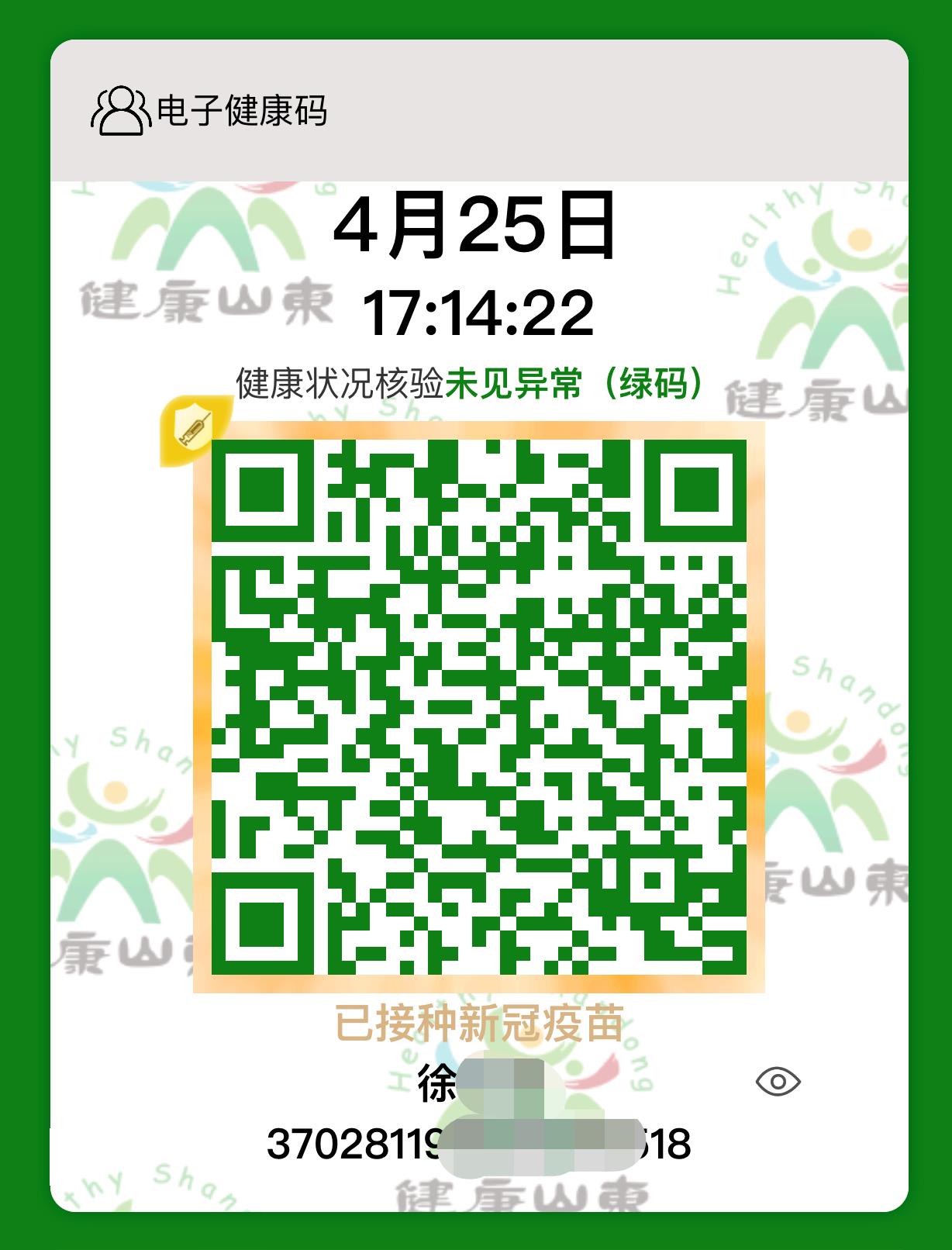 通信大数据行程卡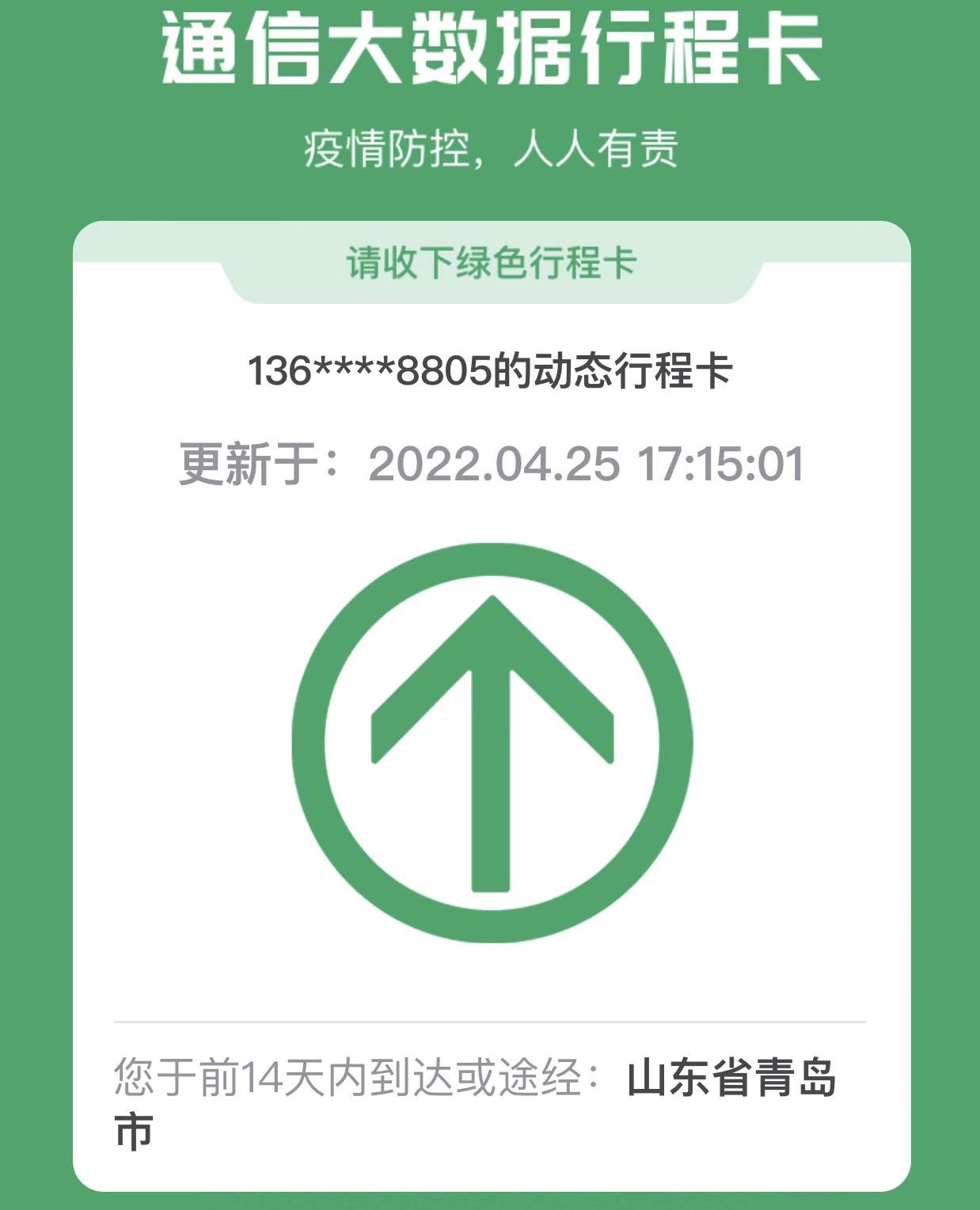 48h内核酸检测证明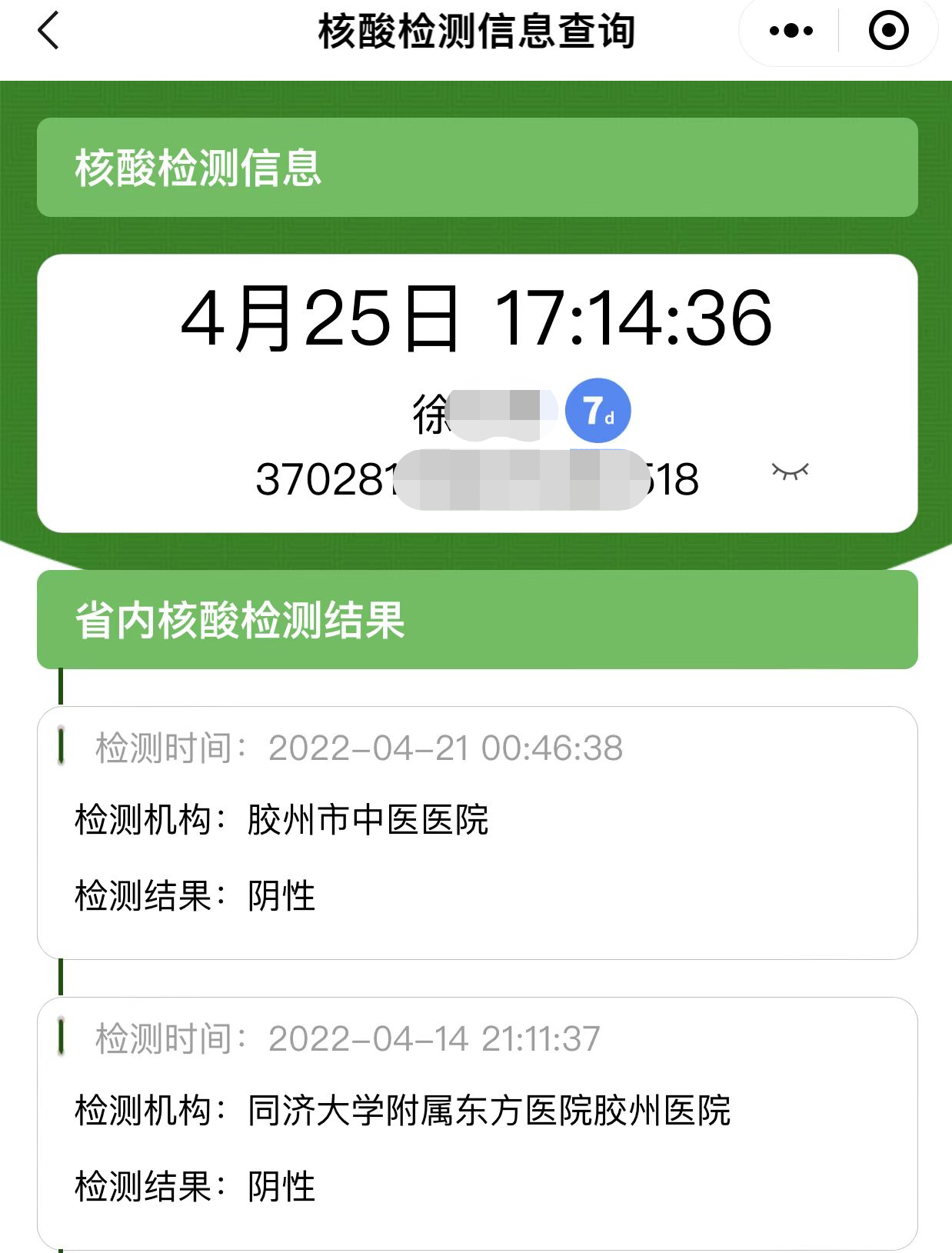 参加应聘人员承诺本人参加2022年山东省平度市中小学教师校园招聘考试，现郑重承诺：本人如实逐项填报健康申明，如因隐瞒或虚假填报引起不良后果，本人愿承担相应的法律责任。　　　　　　　　　　　　参加应聘人员签名（手写按手印）：           年  月   日本人参加2022年山东省平度市中小学教师校园招聘考试，现郑重承诺：本人如实逐项填报健康申明，如因隐瞒或虚假填报引起不良后果，本人愿承担相应的法律责任。　　　　　　　　　　　　参加应聘人员签名（手写按手印）：           年  月   日本人参加2022年山东省平度市中小学教师校园招聘考试，现郑重承诺：本人如实逐项填报健康申明，如因隐瞒或虚假填报引起不良后果，本人愿承担相应的法律责任。　　　　　　　　　　　　参加应聘人员签名（手写按手印）：           年  月   日本人参加2022年山东省平度市中小学教师校园招聘考试，现郑重承诺：本人如实逐项填报健康申明，如因隐瞒或虚假填报引起不良后果，本人愿承担相应的法律责任。　　　　　　　　　　　　参加应聘人员签名（手写按手印）：           年  月   日本人参加2022年山东省平度市中小学教师校园招聘考试，现郑重承诺：本人如实逐项填报健康申明，如因隐瞒或虚假填报引起不良后果，本人愿承担相应的法律责任。　　　　　　　　　　　　参加应聘人员签名（手写按手印）：           年  月   日本人参加2022年山东省平度市中小学教师校园招聘考试，现郑重承诺：本人如实逐项填报健康申明，如因隐瞒或虚假填报引起不良后果，本人愿承担相应的法律责任。　　　　　　　　　　　　参加应聘人员签名（手写按手印）：           年  月   日本人参加2022年山东省平度市中小学教师校园招聘考试，现郑重承诺：本人如实逐项填报健康申明，如因隐瞒或虚假填报引起不良后果，本人愿承担相应的法律责任。　　　　　　　　　　　　参加应聘人员签名（手写按手印）：           年  月   日本人参加2022年山东省平度市中小学教师校园招聘考试，现郑重承诺：本人如实逐项填报健康申明，如因隐瞒或虚假填报引起不良后果，本人愿承担相应的法律责任。　　　　　　　　　　　　参加应聘人员签名（手写按手印）：           年  月   日本人参加2022年山东省平度市中小学教师校园招聘考试，现郑重承诺：本人如实逐项填报健康申明，如因隐瞒或虚假填报引起不良后果，本人愿承担相应的法律责任。　　　　　　　　　　　　参加应聘人员签名（手写按手印）：           年  月   日本人参加2022年山东省平度市中小学教师校园招聘考试，现郑重承诺：本人如实逐项填报健康申明，如因隐瞒或虚假填报引起不良后果，本人愿承担相应的法律责任。　　　　　　　　　　　　参加应聘人员签名（手写按手印）：           年  月   日本人参加2022年山东省平度市中小学教师校园招聘考试，现郑重承诺：本人如实逐项填报健康申明，如因隐瞒或虚假填报引起不良后果，本人愿承担相应的法律责任。　　　　　　　　　　　　参加应聘人员签名（手写按手印）：           年  月   日本人参加2022年山东省平度市中小学教师校园招聘考试，现郑重承诺：本人如实逐项填报健康申明，如因隐瞒或虚假填报引起不良后果，本人愿承担相应的法律责任。　　　　　　　　　　　　参加应聘人员签名（手写按手印）：           年  月   日本人参加2022年山东省平度市中小学教师校园招聘考试，现郑重承诺：本人如实逐项填报健康申明，如因隐瞒或虚假填报引起不良后果，本人愿承担相应的法律责任。　　　　　　　　　　　　参加应聘人员签名（手写按手印）：           年  月   日本人参加2022年山东省平度市中小学教师校园招聘考试，现郑重承诺：本人如实逐项填报健康申明，如因隐瞒或虚假填报引起不良后果，本人愿承担相应的法律责任。　　　　　　　　　　　　参加应聘人员签名（手写按手印）：           年  月   日